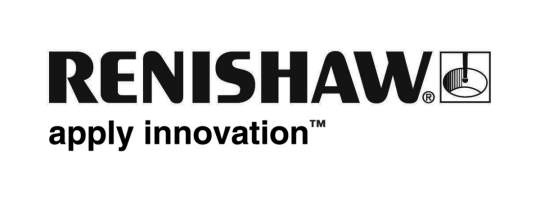           March 2018		Enquiries: Chris Pockett, Head of Communications (+44 1453 524133)Renishaw showcases additive expertise on dedicated MACH standAt MACH 2018, global engineering technologies company Renishaw will exhibit its additive manufacturing software and systems from a dedicated stand. From the 9th-13th April, at the NEC in Birmingham, UK, the company will showcase how it is advancing multi-laser technology to increase productivity in additive manufacturing. The company will also highlight its work as part of Land Rover BAR’s Technical Innovation Group (TIG), by exhibiting key components of the boat.Renishaw’s additive manufacturing stand can be found in the 3D printing and additive manufacturing zone, on stand H20-150.Sir Ben Ainslie, the most successful Sailor in Olympic history, will officially open MACH 2018. At the show, Renishaw will highlight how its additive manufacturing expertise contributed to Land Rover BAR’s technologically advanced foiling race boat for the 2017 America’s Cup. Visitors to the stand can see key components from the boat, including an additively manufactured manifold.Visitors to the stand will be introduced to Renishaw’s latest system, the four-laser RenAM 500Q, which increases productivity in the most commonly used machine platform size. At the show, Renishaw will highlight a crucial component of the system, the Galvanometer. Produced on the machine itself, it forms part of the optical system, which is critical to the machine’s success.Also on the stand will be videos of InfiniAM Spectral, the company’s new process monitoring software to capture, store and analyse data from a Renishaw additive manufacturing system in real-time. The software can be used to develop a deeper understanding of additive manufacturing, helping manufacturers develop consistent processes.“Renishaw is helping companies to ramp up the production of their additive parts,” explained Stephen Crownshaw, Business Manager at Renishaw’s Additive Manufacturing Products Division. “The technology is moving towards a mainstream serialised production technique for industrial environments, by speeding up the process by up to four times, improving productivity and decreasing cost per part.“This is emphasised by our use of the RenAM 500Q to produce a core part of the system’s optical system. We have the utmost confidence in additive manufacturing and are working together with our customers to increase understanding and consistency.”The stand will also feature Renishaw’s popular software and systems for the production of metal parts, including the RenAM 500M and AM 400 systems, alongside QuantAM build preparation software.The company will exhibit its extensive metrology products separately on Stand H19-430. For more information on Renishaw’s additive manufacturing products visit www.renishaw.com/additive. To arrange a visit to Renishaw’s Solutions Centre in Stone, Staffordshire, call 01785 285001 or e-mail additive@renishaw.com. Ends 413 wordsNotes to editorsUK-based Renishaw is a world leading engineering technologies company, supplying products used for applications as diverse as jet engine and wind turbine manufacture, through to dentistry and brain surgery. It has over 4,000 employees located in the 35 countries where it has wholly owned subsidiary operations. For the year ended June 2017 Renishaw recorded sales of £536.8 million of which 95% was due to exports. The company’s largest markets are China, the USA, Japan and Germany.Throughout its history Renishaw has made a significant commitment to research and development, with historically between 14 and 18% of annual sales invested in R&D and engineering. The majority of this R&D and manufacturing of the company’s products is carried out in the UK.The Company’s success has been recognised with numerous international awards, including eighteen Queen’s Awards recognising achievements in technology, export and innovation. Further information at www.renishaw.com 